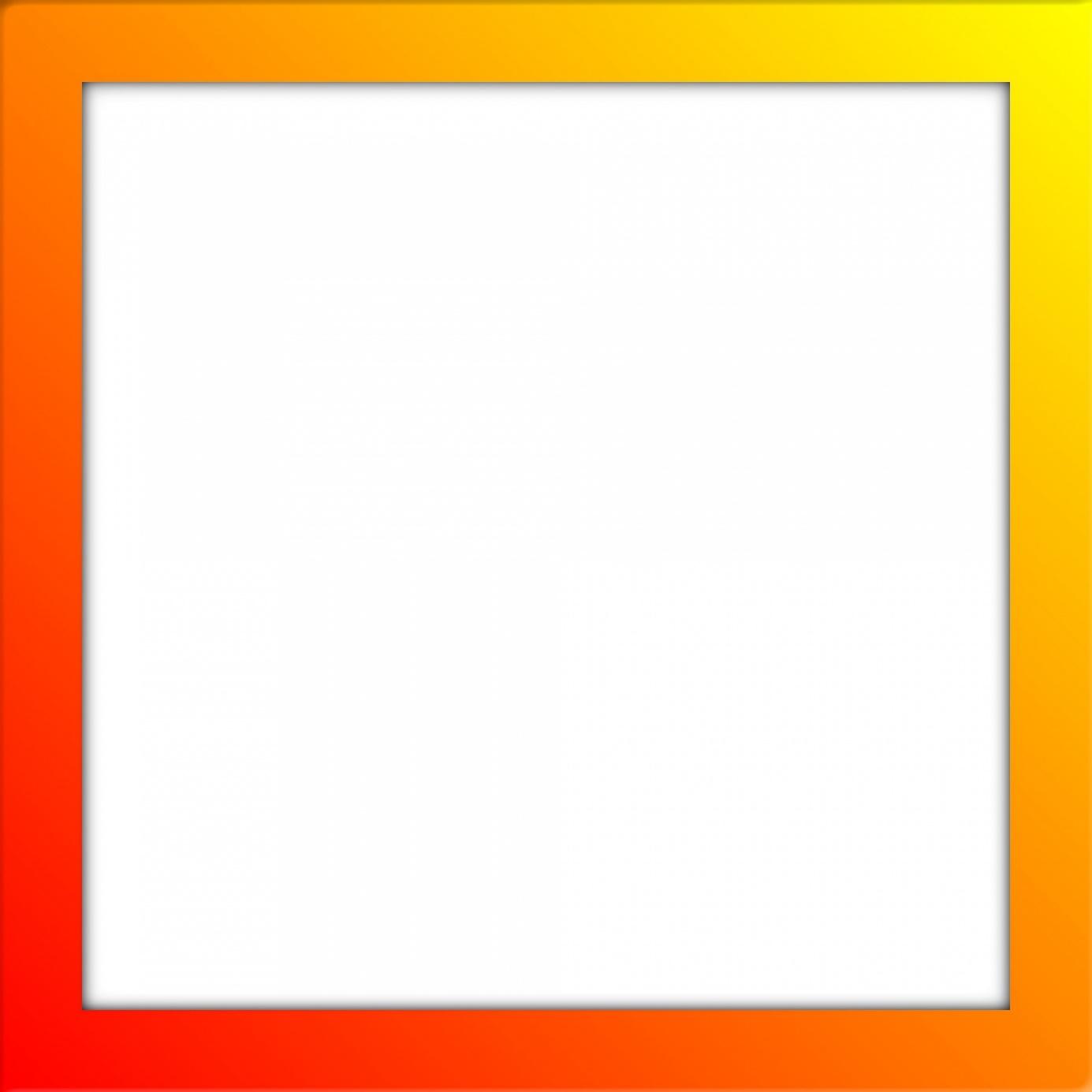 EDITAL Nº 002 de 26 de setembro de 2022PROCESSO DE SELEÇÃO SIMPLIFICADA INTERNA PARA PROVIMENTO DA FUNÇÃO DE GESTOR ESCOLARNOME COMPLETOCPFNOTA DA PROVA OBJETIVASITUAÇÃO ADELMO LEANDRO DIAS SILVA***.***.334-9393,0APROVADO(A)AGUIDA HELIEDE BELO DE SANTANA***.***.434-47-ELIMINADO(A) POR FALTA ALENILSA PEREIRA BATISTA DE MÉLO***.***.674-9064,0APROVADO(A)ALEXANDRE JOSÉ CAVALCANTI PESSOA***.***.1.8-2687,0APROVADO(A)ALMIR ROGÉRIO SOUZA DA SILVA***.***.134-8591,0APROVADO(A)ANA CLÁUDIA ARAÚJO GOMES***.***.7.3-7287,0APROVADO(A)ANDRÉA FERNANDA ARAÚJO DE CARVALHO***.***.974-5487,0APROVADO(A)ANDREIA MARIA DA SILVA***.***.924-5381,0APROVADO(A)CREUZA JACINTO ALVES TELES***.***.704-1383,0APROVADO(A)DULCINÉIA PIMENTEL SEVERO***.***.974-7581,0APROVADO(A)ELAINE PAULA PRUDENCIO LEITE***.***.204-26-ELIMINADO(A) POR FALTAERIKA MIRANDA ALVES***.***.30-3083,0APROVADO(A)ERIVALDO VIEIRA DA SILVA***.***.534-9474,0APROVADO(A)GECIANE MARIA FERREIRA DOS SANTOS***.***.774-0271,0APROVADO(A)GEOVANE DOS SANTOS BARBOSA***.***.674-7684,0APROVADO(A)IAKSON SILV CARVALHO VILELA***.***.894-0880,0APROVADO(A)IVANISE BEZERRA DE LIMA ***.***.444-9490,0APROVADO(A)JADSON FERREIRA DA SILVA***.***.6.7-0374,0APROVADO(A)JANAÍNA CORREIA VERAS***.***.534-30-ELIMINADO(A) POR FALTAJOELMA PEREIRA COSTA ***.***.624-1568,0APROVADO(A)JOSÉ MESSIAS PINTO DOS SANTOS ***.***.314-9786,0APROVADO(A)JUCELIA PATRICIA BEZERRA OLIVEIRA***.***.994-8881,0APROVADO(A)JUCIANE BERNARDO DA SILVA***.***.4.0-1493,0APROVADO(A)KAUELY DE ALMEIDA MOTA***.***.524-6290,0APROVADO(A)LAENE ALVES PACHECO VAZ***.***.754-7184,0APROVADO(A)LILIANE FERREIRA SOARES ***.***.9.1-4685,0APROVADO(A)LUCIA VALERIA DE BARROS CARVALHO***.***.574-9773,0APROVADO(A)LUCIANA GREGÓRIO DA SILVA***.***.2.5-5468,0APROVADO(A)LUCICLEIDE FERREIRA DE LIMA***.***.354-7081,0APROVADO(A)LUCICLEIDE SOARES SANTOS DE SIQUEIRA***.***.3.0-3481,0APROVADO(A)MÁGILA NINE LEITE DE OLIVEIRA ***.***.224-1378,0APROVADO(A)MARIA BETÂNIA ALVES DA COSTA MELO***.***.034-6884,0APROVADO(A)MARIA JOSÉ FERREIRA DA SILVA***.***.034-4191,0APROVADO(A)MARIA JOSENILDA SILVA VERONEZ***.***.184-7776,0APROVADO(A)MARILENE VIEIRA DA SILVA***.***.744-0394,0APROVADO(A)MICHELLE DE FREITAS MATOS***.***.364-0980,0APROVADO(A)MIRIAN DE SOUZA SILVESTRE LESSA ***.***.024-7081,0APROVADO(A)PAULA CAVALCANTE DE MELO***.***.9.4-5 88,0APROVADO(A)RICARDO DE SIQUEIRA ALMEIDA***.***.584-7587,0APROVADO(A)RIGELE PAES DOS SANTOS***.***.1.0-3076,0APROVADO(A)ROBERTA FAUSTINO VASCONCELOS DE OLIVEIRA***.***.654-3484,0APROVADO(A)SHEYLLA CORDEIRO AZEVEDO FEITOSA***.***.434-9187,0APROVADO(A)SILVANIA DA SILVA LEITE***.***.3.3-7290,0APROVADO(A)SIMONE LIMA DA SILVA ***.***.434-9590,0APROVADO(A)SIMONE VANESSA DE MORAES CAVALCANTI***.***.904-1184,0APROVADO(A)TATYANNE MARIA RODRIGUES CALADO***.***.594-06-ELIMINADO(A) POR FALTAVERÔNICA ALVES DA COSTA***.***.024-0073,0APROVADO(A)WDLÂNDIA KAROLINE DA SILVA***.***.624-6789,0APROVADO(A)WILIANE SOARES SILVA MARIANO***.***.314-3276,0APROVADO(A)